Supplementary material for “Signalling adjustment and its limitations to challenging environmental conditions in meerkats”Supplement 1: Additional information on results of the models fitted for the different analysis.S1 Table. Model summary statistics comparing close call rate between the different environmental conditions, the distance to the nearest neighbour (Distance) and the presence of pups. The close call rate was used as response variable in a GLMM with a Poisson error distribution.   *Significant results are marked in boldS2 Table. Post-hoc pairwise comparisons of the effect of the interaction between environmental conditions (Env.) and distance to the nearest neighbour (Distance) on close call rate. The comparisons were performed post-hoc from a GLMM with a Poisson error distribution   *Significant results are marked in boldS3 Table. Results of the Dirichlet model, comparing the proportion of time an individual spent within a specific distance category to its nearest neighbour between the different environmental conditions.*Significant results are marked in boldS4 Table. Model summary statistics for the probability of group splits between wet, dry and drought conditions and depending on group size. The number of group splits was used as response variable in a GLMM with binomial error distribution.              *Significant results are marked in boldS5 Table. Post-hoc pairwise comparisons of the effect of environmental conditions (Env.) on the probability of group split. The comparisons were performed post-hoc from a GLMM with a binomial error distribution   *Significant results are marked in boldS6 Table. Model summary statistics from a linear mixed-effects model (LMM) comparing morning weight (as a proxy for body condition) between wet, dry and drought conditions (Env.).    *Significant results are marked in boldS7 Table. Post-hoc pairwise comparisons of the effect of environmental conditions (Env.) on morning weight. The comparisons were performed post-hoc from a LMM with a Gaussian error distribution   *Significant results are marked in boldS8 Table. Model summary statistics from a LMM comparing morning weight gain (as a proxy for foraging success) between wet, dry and extremely dry environmental conditions.    *Significant results are marked in boldS9 Table. Post-hoc pairwise comparisons of the effect of environmental conditions (Env.) on morning weight gain (as a proxy for foraging success). The comparisons were performed post-hoc from a LMM with a Gaussian error distribution   *Significant results are marked in boldS10 Table. Model summary statistics from a GLMM with a Poisson error distribution comparing individual age between wet, dry and extremely dry environmental conditions. Note that all individuals were adults (> 1year).   *Significant results are marked in boldS11 Table. Post-hoc pairwise comparisons of the effect of environmental conditions (Env.) on individual age. The comparisons were performed post-hoc from a GLMM with a Poisson error distribution   *Significant results are marked in bold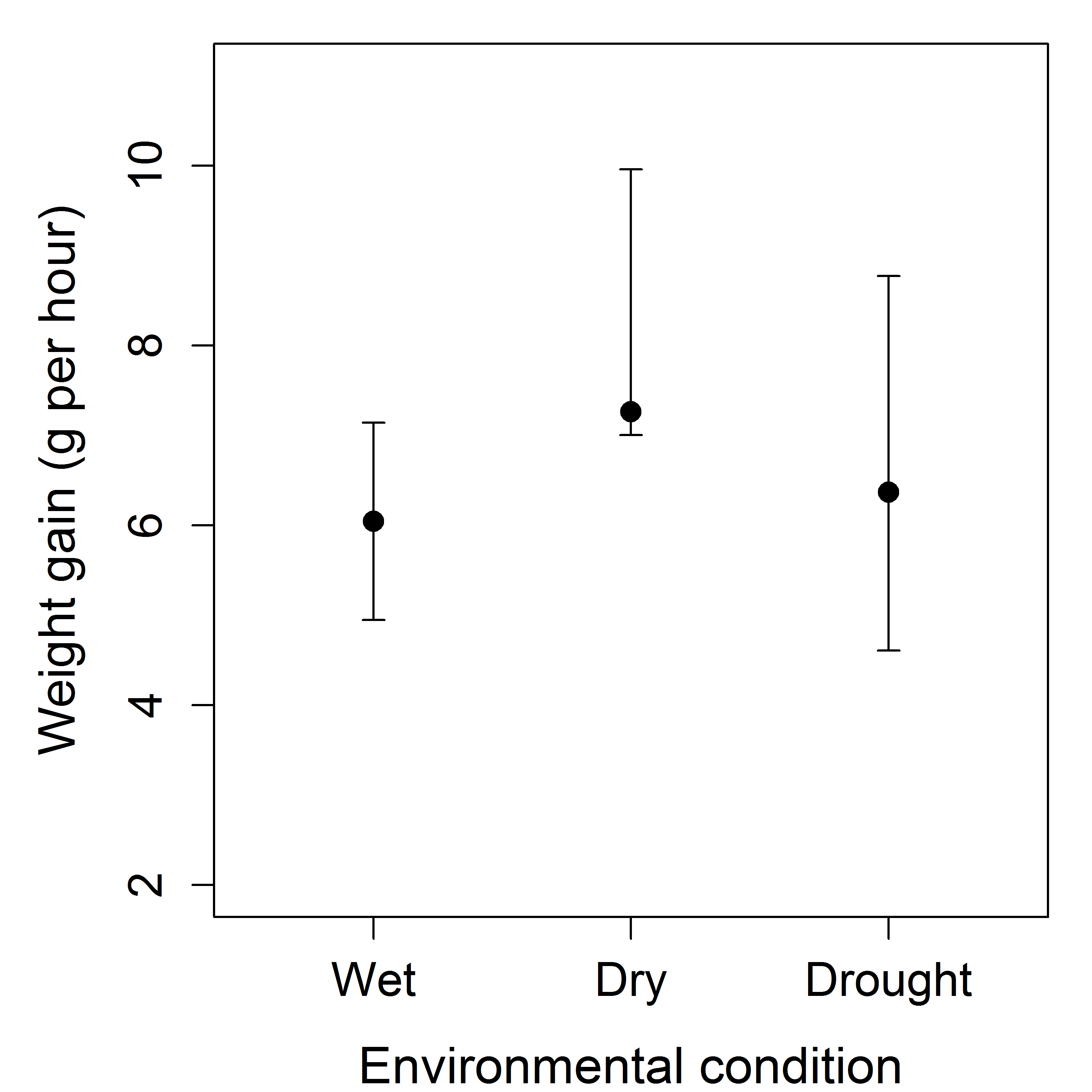 S1 Fig. (Generalised) Linear Mixed-effects Model estimates (points) and 95% confidence intervals (error bars) for mean weight gain of individuals (g/hour) under the different environmental conditions tested.Explanatory VariablesEstimateConfidence intervals[0.025, 0.975]SEz valueP valueIntercept1.11[0.60, 1.63]0.264.23<0.001Distance: 0-5 m0.28[0.12, 0.44]0.083.44<0.001Env.: Dry-0.13[-0.71, 0.45]0.30-0.780.653Env.: Drought0.69[0.12, 1.26]0.292.380.017Pups present-0.42[-0.85, 0.01]0.22-1.910.0560-5m * Dry-0.08[-0.29, -0.13]0.11-0.780.4390-5m * Drought-0.22[-0.39, -0.04]0.09-2.460.014Paired contrastsEstimateConfidence intervals[0.025, 0.975]SEz valueP valueEnv.: Wet * Distance: 0-5m – Env.: Wet * Distance: >5m0.28[0.06, 0.50]0.083.440.005Env.: Dry * Distance: 0-5m – Env.: Dry * Distance: >5m0.20[0.02, 0.38]0.072.960.022Env.: Drought * Distance: 0-5m – Env.: Drought * Distance: >5m0.06[-0.02, 1.54]0.031.850.340Env.: Wet * Distance: 0-5m – Env.: Dry * Distance: 0-5m-0.22[-0.97, 0.53]0.28-0.770.958Env.: Wet * Distance: 0-5m – Env.: Drought * Distance: 0-5m0.47[-0.28, 1.23]0.281.690.444Env.: Dry * Distance: 0-5m – Env.: Drought * Distance: 0-5m0.69[0.09, 1.29]0.223.090.015Env.: Wet * Distance: >5m – Env.: Dry * Distance: >5m-0.13[-0.93, 0.66]0.30-0.450.996Env.: Wet * Distance: >5m – Env.: Drought * Distance: >5m0.69[-0.09, 1.48]0.292.380.114Env.: Dry * Distance: >5m – Env.: Drought * Distance: >5m0.83[0.20, 1.45]0.233.540.003Distance categoryExplanatory variableEstimateConfidence interval [2.5%, 97.5%]Std. errorz valuep value0-2 mIntercept0.47[0.15, 0.79]0.162.90<0.001Env.: Dry-0.39[-0.76, -0.03]0.19-2.090.036Env.: Drought-0.65[-1.01, -0.28]0.19-3.47<0.0012-5 mIntercept-0.96[-1.23, -0.68]0.14-6.72<0.001Env.: Dry0.24[-0.09, -0.57]0.171.450.147Env.: Drought0.51[0.18, 0.83]0.173.020.0035-10 mIntercept-1.42[-1.70, -1.15]0.14-10.16<0.001Env.: Dry-0.21[-0.52, -0.11]0.16-1.270.205Env.: Drought-0.02[-0.34, 0.30]0.16-0.120.904> 10 mIntercept-1.69[-1.96, -1.41]0.14-12.09<0.001Env.: Dry-0.13[-0.45, 0.19]0.16-0.810.418Env.: Drought-0.10[-0.42, 0.22]0.16-0.630.532Explanatory VariablesEstimateConfidence intervals[0.025, 0.975]SEz valueP valueIntercept-6.20[-7.04, -5.36]0.43-14.54< 0.001Env.: Dry-0.79[-1.24, -0.36]0.23-3.54< 0.001Env.: Drought0.36[-0.10, 0.82]0.241.520.129Group size0.11[0.08, 0.14]0.027.23< 0.001Paired contrastsEstimateConfidence intervals[0.025, 0.975]SEz valueP valueEnv.: Wet – Env.: Dry -0.80[-1.33, -0.27]0.23-3.540.001Env.: Wet  – Env.: Drought 0.36[-0.20, 0.91]0.241.520.283Env.: Dry – Env.: Drought 1.16[0.61, 1.70]0.234.98< 0.001Explanatory VariablesEstimateConfidence intervals[0.025, 0.975]SEDFt valueP valueIntercept582.50[559.91, 605.09]11.536.2150.54<0.001Env.: Dry-22.19[-50.86, 6.47]14.624.10-1.520.202Env.: Drought-62.56[-103.34, -21.79]20.814.19-3.010.037Age33.88[31.55, 36.20]1.19669.0328.58<0.001Paired contrastsEstimateConfidence intervals[0.025, 0.975]SEz valueP valueEnv.: Wet – Env.: Dry -22.2[-56.3, 11.9]14.6-1.520.278Env.: Wet  – Env.: Drought -62.6[-111, -14.0]20.8-3.010.007Env.: Dry – Env.: Drought -40.4[-88.6, 7.90]20.7-1.950.122Explanatory VariablesEstimateConfidence intervals[0.025, 0.975]SEDFt valueP valueIntercept6.05[4.95, 7.14]0.564.8810.80<0.001Env.: dry1.22[-0.26, 2.70]0.754.031.620.181Env.: extreme0.32[-1.76, 2.41]1.064.000.300.777Age0.27[0.19, 0.34]0.04645.107.05<0.001Paired contrastsEstimateConfidence intervals[0.025, 0.975]SEz valueP valueEnv.: Wet – Env.: Dry 1.22[-0.54, 2.98]0.751.620.234Env.: Wet  – Env.: Drought 0.32[-2.16, 2.81]1.060.300.950Env.: Dry – Env.: Drought -0.90[-3.37, 1.58]1.06-0.840.672Explanatory VariablesEstimateConfidence intervals[0.025, 0.975]SEz valueP valueIntercept1.12[0.55, 1.66]0.283.89<0.001Env.: dry0.23[-0.51, 0.98]0.380.610.542Env.: extreme0.82[-0.17, 1.80]0.501.630.103Paired contrastsEstimateConfidence intervals[0.025, 0.975]SEz valueP valueEnv.: Wet – Env.: Dry 0.23[-0.65, 1.12]0.380.610.812Env.: Wet  – Env.: Drought 0.82[-0.35, 1.99]0.501.630.229Env.: Dry – Env.: Drought 0.58[-0.67, 1.84]0.541.090.518